IDEA PARA COIL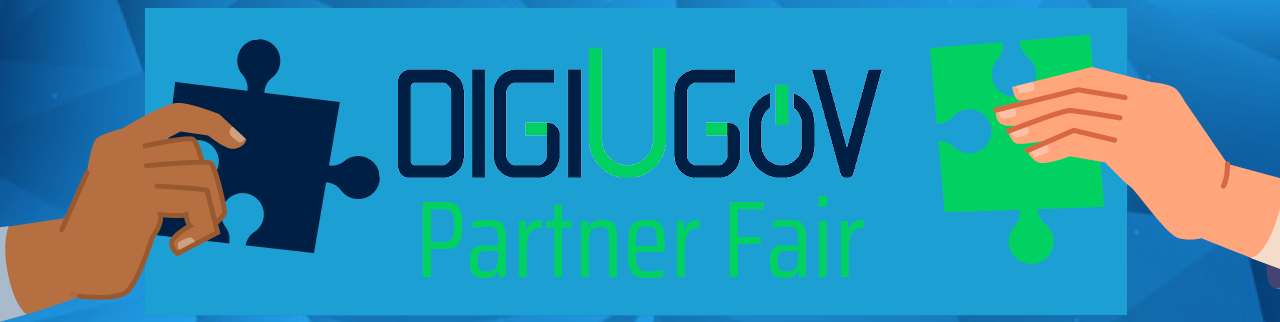 Nombre completoEmail Institución PaísDepartamentoDisciplina académicaCursoTemas de interésIdeas para actividades de colaboraciónNúmero medio de estudiantes y perfil del grupo (por ejemplo, nivel)Fechas posibles de colaboraciónConsiderar tiempo suficiente para la planificación y el diseño del proyectoLengua preferida para COILInformación complementaria